23EL COMUNISMOOrganizacion del movimiento comunista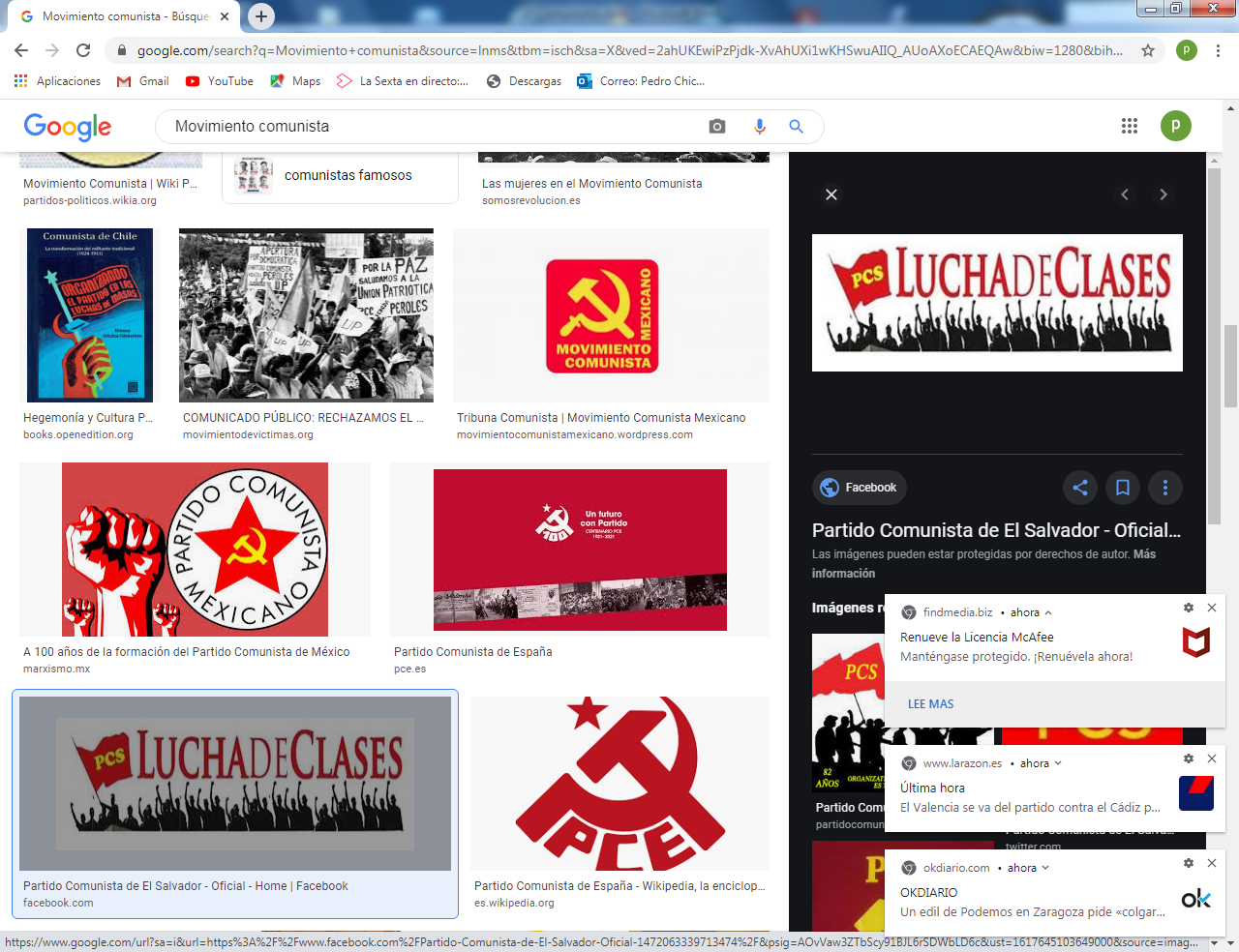      Aunque la actividad del marxismo fundacional se mantiene en la esfera de los principiosenunciados en el Manifiesto Comunista redactado por Marx. Aparentemente buscaba la redención proletaria, la lucha de clases, la superación del capitalismo, el triunfo del materialismo histórico, el progreso social, etc. Pero pronto las interpretaciones de los ideólogos socialistas y materialistas desbordaron las simples especulaciones de Marx y de los marxistas iniciales. Propiamente Marx no fue totalmente comunista. El comunismo fue solo un recurso contra una de las alineaciones, al capitalismo que dominaba en su tiempo en que se multiplicaban las masas obreras y campesinas sumidas en la miseria y explotadas por las grandes fortunas que dominaban la situación social.     La última parte del siglo XIX asiste, entre sorprendida y desconcertada, a las tensiones sociales que originan las masas proletarias al chocar con la práctica liberal que se impone en muchos medios por efecto de las circunstancias. Muchos ideólogos no acaban de encontrar el camino adecuado para la redención del proletariado y se refugian con resentimiento en la agitación social, con frecuencia teñida de violencia.    La ideología comunista se orienta irremediablemente, estimulada sobre todo por factores políticos, hacia pretensiones totalitarias con el mito de lograr el paraíso del proletariado y el afán de evitar la propiedad privada o al menos a reclamar un mejor reparto de la riqueza social.    El modelo iba a ser la Revolución rusa de1917, que se conservará a lo largo del siglo XX y terminará en el XXI por ser rechazada por ser ineficaz, engañosa y perjudicial para los mismos obreros.     En las circunstancias del siglo XIX, en casi todos los ambientes industriales y campesinos existieron movimientos de rechazo capitalista, anhelos salvadores, revoluciones y grupos  defensores de los explotados con contrarrevoluciones que resultaron empobrecedoras.    La Rusia todavía feudal de los zares, donde cristalizó una auténtica reacción proletaria, pronto se vio desbordada por el sectarismo de intelectuales oportunistas. Pronto vendrían los países de Asia, encabezados por el coloso chino.     ++ Los hechos militares se entrelazaron con las conmociones sociales y con los mitos ideológicos. En Febrero de 1917 (11 de marzo, según el calendario gregoriano) se produjo el levantamiento en Petrogrado. El Zar Nicolás II tiene que abdicar en su hermano Miguel, quien abdica al día siguiente. En Abril se publican y divulgan las "Tesis de Abril‛', de Lenin, sobre "Los objetivos del proletariado en la Revolución actual”. Equivalía a proclamar la República, la nacionalización de la banca, la estatización de la tierra, la sumisión de los obreros a la productividad y a los campesinos a prescindir de sus pequeñas propiedades.     El 25 de octubre (era el 7 de noviembre) se produce el alzamiento bolchevique. El poder frágil de Kerenski es barrido y adquieren el mando Lenín, Trotsky y los demás líderes soviéticos.     El  2 de diciembre se firma el armisticio de Brest Litovek, por el que Rusia sale de la guerra a costa de un altísimo precio: 800.000 km. deterreno cedidos a Alemania y pérdida del  26% de la población. La Asamblea General que se inicia el 5 de enerode 1918 es suspendida al día siguiente. De 707 escaños, los bolcheviques obtienen 175, pero se hacen con el poder ejerciendo con el nombre de Soviet Supremo, y justificando la medida con la Declaración de los Derechos del PuebloTrabajador y Explotado.    Sigue la Guerra civil entre las distintas facciones sociales y militares. Duraría hasta finales de 1920, con el intencionado aislamiento de los demás países. A los 4 millones de muertos de la Guerra mundial anterior, ahora se añaden otro millón en los campos de combate y siete más en las grandes devastaciones, hambres y pestes que siguen.    Dominado militarmente el terreno por los bolcheviques, se establece la Dictadura del Proletariado en el X Congreso del Partido Comunista y se promociona la III internacional comunista para intentar dirigir y dominar todos los partidos obreros del mundo desde Moscú.   1. Los grandes revolucionarios comunistas    Las grandes figuras que subyacen en esa revolución y que representan las dos caras de una misma moneda ideológica son la de Lenin y la de Trosky.    • Lenin (1870-1924) representa al gran ideólogo que fue mucho más allá de Marx y de los marxistas ortodoxos. Fue el verdadero fundador del comunismo como sistema, como ideología y como partido político dictador de la situación y del pueblo ruso. La convicción de sus principios y la decisión de sus opciones pocas veces han sido superadas en la historia de los pensadores. Al menos nunca se ha conocido un ideólogo con más trascendencia práctica en la historia de los hechos políticos.   El nombre de Lenin es el pseudónimo de Vladimiro Ilich Ulianov. Nació en Simbirsk, en 1870. Sería el gran teórico del comunismo y político frio y cerebral. Se licenció en 1893 en  Leyes en S. Petersburgo. En 1897 es deportado a Siberia por sus actividades agitadoras. Huye a Ginebra y Londres. Funda el periódico Iskra (La chispa, en ruso).   Participa en S. Petersburgo en la Revolución de  1905 y, al fracasar, tiene que huir de nuevo. En 1912 funda el Periódico Pravda en S. Petersburgo. Allí escribió incansablemente desde el exilio. En 1917 regresa, con consentimiento alemán a Rusia. Es acogido en S .Petersburgo el 3 de Abril. Participa activamente en todos los movimientos armados.     Coordina el poder del Soviet central y prácticamente es la figura directiva: decretos, órdenes, presidencia. En 1919 promueve la III Internacional con todos los partidos obreros de Europa, llamados ya comunistas. Impone sus criterios en el gobierno interior, sobre todo en las acciones de la Guerra civil de 1918 a 1920.    Maltrecho por las heridas del atentado que sufrió en 1918 y por varias hemorragias cerebrales en 1920 y en 1923, falleció en la aldea de Gorki el 21 de enero de 1924. Dejó tras de sí la figura de une revolucionario indiscutido, del ideólogo seguro de sí mismo, del político hábil e intrigante, del economista utópico y sobre todo del comunista convencido e integral. Su compañera N.K. Krupskaia desde los años de su destierro en Siberia le sobrevivió 15 años y fue la que le hizo mantenerse activo los últimos tiempos penosos para él.   Sus escritos son decisivos y autoritarios. Los más originales y profundos son  "Materialismo y empirio-criticismo", "Desarrollo del capitalismo en Rusia", "Del derecho de las naciones a la autodeterminación" y sobre todo "El imperialismo, estado supremo del capitalismo" y "El Estado y la Revolución".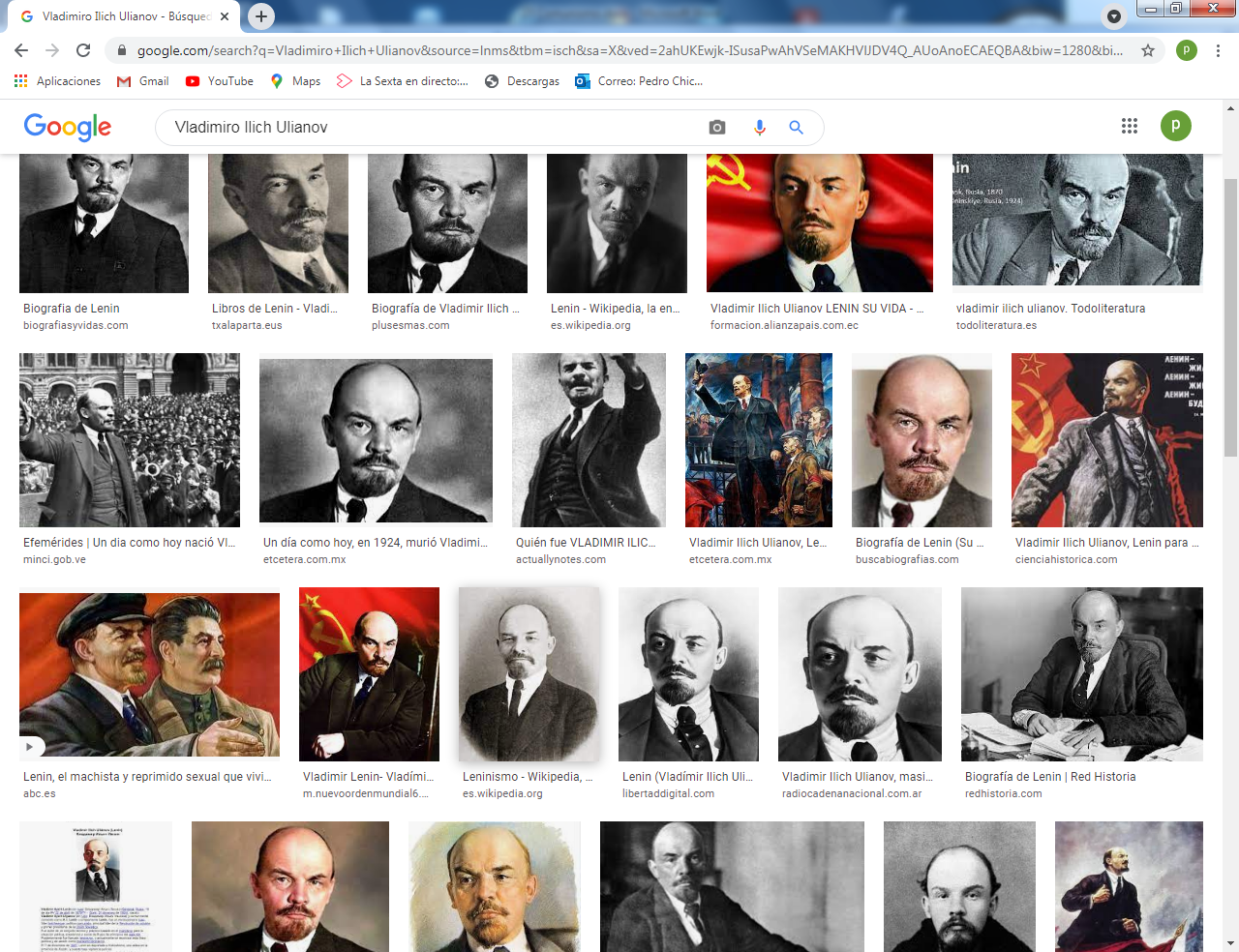 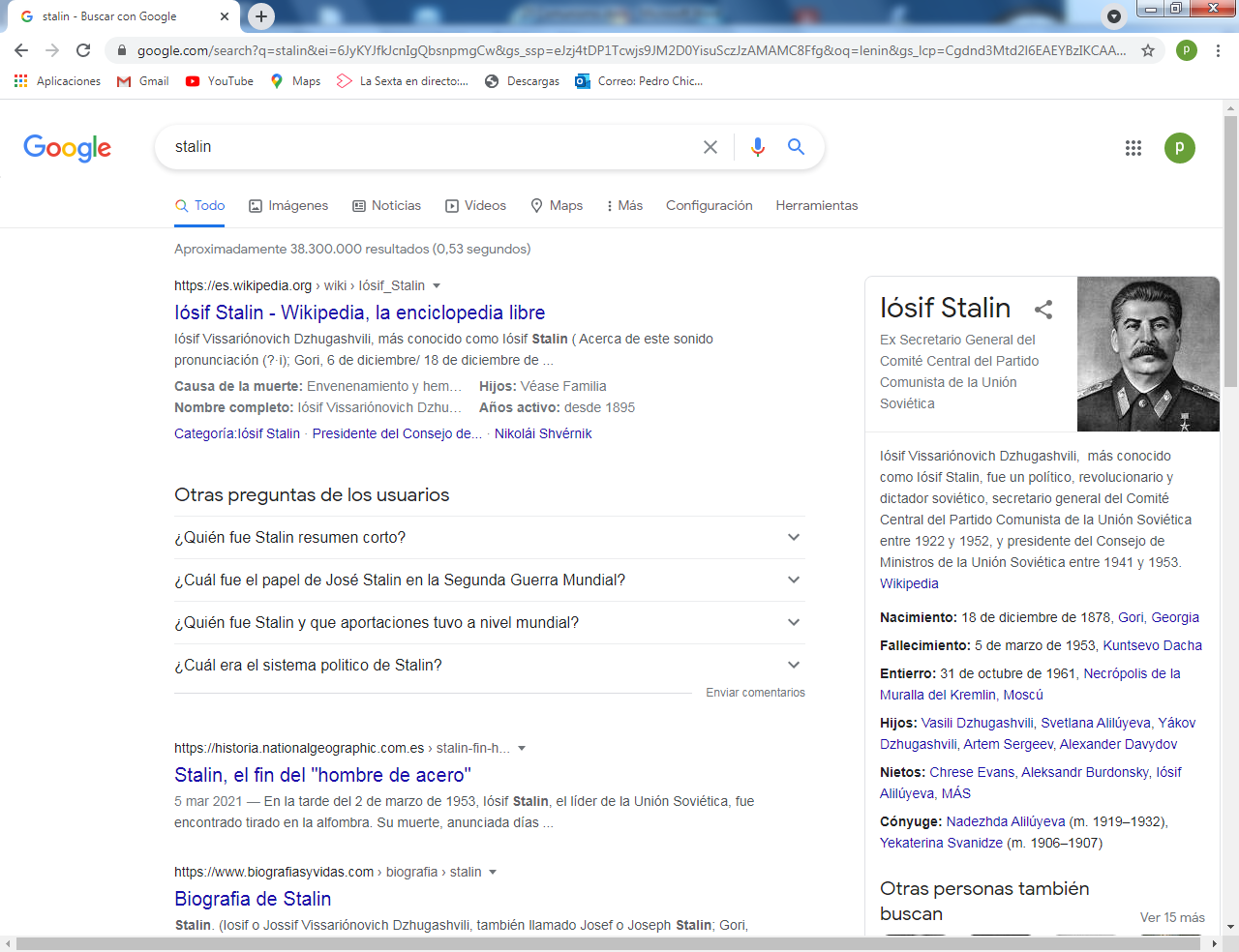 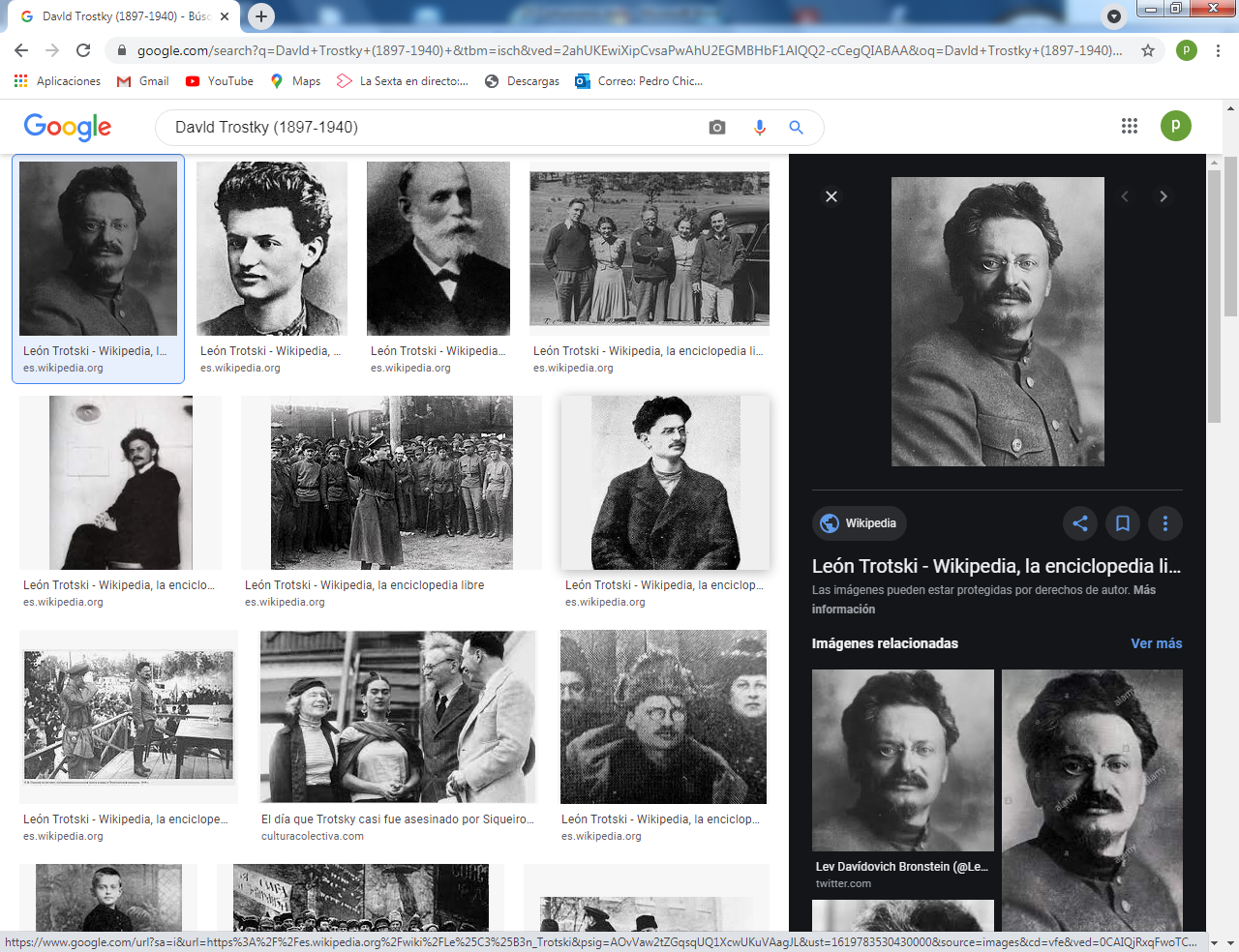 Vladimiro Lenin             José Stalin                        Trotsky     Pero otras obras menores y ocasionales hansido más divulgadas y conocidas: "Tesis de  Octubre", "Un paso adelante y dos atrás'‛, "Tesis sobre la guerra", "A los ciudadanos de Rusia", etc.      Sus ideas son claras, concretas y contundentes. El materialismo absoluto es su punto de partida. La lucha directa, concentrada y total es su instrumento de acción. El comunismo es su realidad central. Lenin es el gran teórico del comunismo y el que más precisamente ha establecido sus postulados. No tiene prisa en establecerlo, pues cada sector: campesinos, obreros, intelectuales, etc., son diferentes. Pero ve con claridad que al final tendrá que dominar la propiedad común, la disciplina férrea, el partido único, la eficacia total.    Está convencido de que la Dictadura del proletariado es el tránsito al Comunismo. Y que sólo éste es la solución para la sociedad, al menos para la formada por el proletariado, que es el único de quien hay que preocuparse.   ++  La influencia de Lenin fue siempre intensa, duradera y selecta. No es un revolucionario sin más, sino un profundo intelectual que convence con la solidez de sus argumentaciones. La fuerza de su constancia llega incluso al fanatismo.    • La figura de León David Trostky (1897-1940) se mueve siempre cercana a la de Lenin, pero alzándose más a la acción revolucionaria que a la intelectual. Es la figura del anarquista que, contra la instalación del Partido Unico y del Estado, prefiere la libertad absoluta, convencido de que con ella vendrá antes la redención proletaria con la Dictadura de un Partido poderoso.    Es lo que buscaba Trostky, en su vida juvenil de agitador, en sus luchas revolucionarias junto o en contra de Lenín; y también cuando huyó de Lenin a partir de su toma del poder en 1924.A pesar de sus méritos en la Revolución rusa, vivió exiliado y perseguido. Su vida se extinguió en atentado ordenado por el dictador Stalin, estando en su última residencia de México.    Sus obras siempre estuvieron adornadas de los ideales revolucionarios: "Literatura y Revolución", "Las lecciones de la revolución de Octubre",  "Historia y revolución rusa",  "Larevolución traicionada" y "Vida de Lenin".    Fue la cara liberal de la dictadura soviética, sobre todo por su oposición a las imposiciones violentas, a la colectivización agresiva de la tierra, a la burocratización del partido comunista y sobre todo a las directrices impuestas en función de una disciplina dictatorial. Tuvo gran sentido del internacionalismo proletario y jamás quiso entrar en connivencia con los grupos cerrados que sólo persiguieron intereses inmediatos. Odió la militarización, la represión de la libertad de expresión y también los acuerdos con los poderes fácticos por motivos políticos y traicionando los ideales puros del proletariado.   Por todo ello fue enemigo declarado de Stalin, a quién se debió su muerte violenta.  Aparente sumiso a la Dictadura del Proletariado de Lenin fue la otra figura también decisiva con el aspecto de militar más que ideólogo político que afianzó el comunismo violento más que el socialismo inteligente y al que se la atribuyen unos siete millones de muertos.    •  Es la figura de José Stalin (1879-1953), nombre popular de Josif Ulsanovich Yugachvili. Fue el cruel y tiránico dirigente con su violencia criminal y autor de la Dictadura total. Como político gobernó con férrea disciplina la URSS desde la muerte de Lenin, imprimiendo en sus actos la dureza de una ideología impuesta sangrientamente.    Como ideólogo, si un Dictador tiene ideología aprovechable, dejó escritos como "Problemas del leninismo", "La cuestión nacional" o "La guerra de liberación nacional", entre otras. Fue su idea central que se orientó a justificar la fuerza como modo de llegar a la redención social.     Explica los avatares históricos que rodearon la segunda guerra mundial con criterios comunistas de orientación pragmática más que utópica y el establecimiento de la URSS (Unión de Repúblicas Socialistas Soviéticas)   Ese dominio sobre todas las naciones centro-asiáticas se confirmó y extendió en la  conferencia de Yalta, que fue la reunión que mantuvieron antes de terminar la Segunda Guerra Mundial (del 4 al 11 de febrero de 1945) Josif Stalin, Winston Churchill y Franklin D. Roosevelt, como presidentes de gobierno de la Unión Soviética, del Reino Unido y de Estados Unidos y que suele considerarse como el comienzo de la Guerra Fría en Occidente.   2. El comunismo como utopía frágil     La figura dictatorial se repetiría en otros ámbitos geográficos, siempre pretendiendo justificar con ella la conquista del poder absoluto con miras al establecimiento de un socialismo integral y falsamente redentor del proletariado y del campesinado.   •  Así acontecería con la del dictador chino Mao TseTung (1893-1976), con el legendario mito vietnamita Ho-chi­Min, nombre de Nguyen Al Quocq (1890-1969), con el dictador cubano Fidel Castro (1926-2016), y con tantos otros que terminaron justificando sus comportamientos de gobernantes con ideologías de viejo cuño. Una ciega lucha entre el capitalismo o el socialismo radial o comunismo cubrió gran parte de la vida llevada por la sociedad a lo largo del siglo XX    ++ También es conveniente recordar que la ideología marxista y socialista se prolongó durante decenios, sin ceder en sus principios fundamentales, debido a la poca flexibilidad de que siempre ha dado muestras. Los dirigentes políticos de Polonia, Hungría, Albania, Rumania. Checoeslovaquia y de Yugoeslavia fueron testigos de ese integrismo opresor.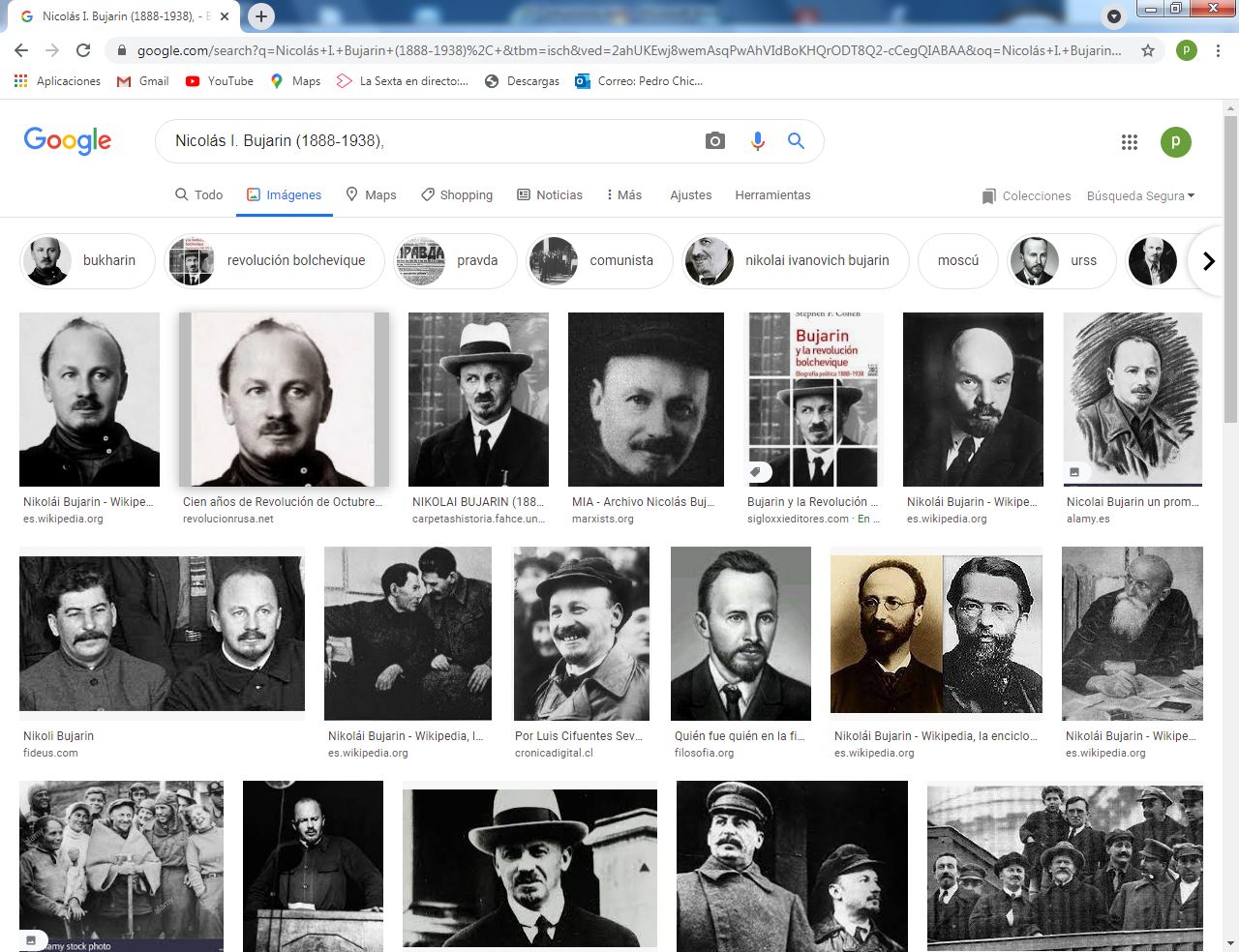 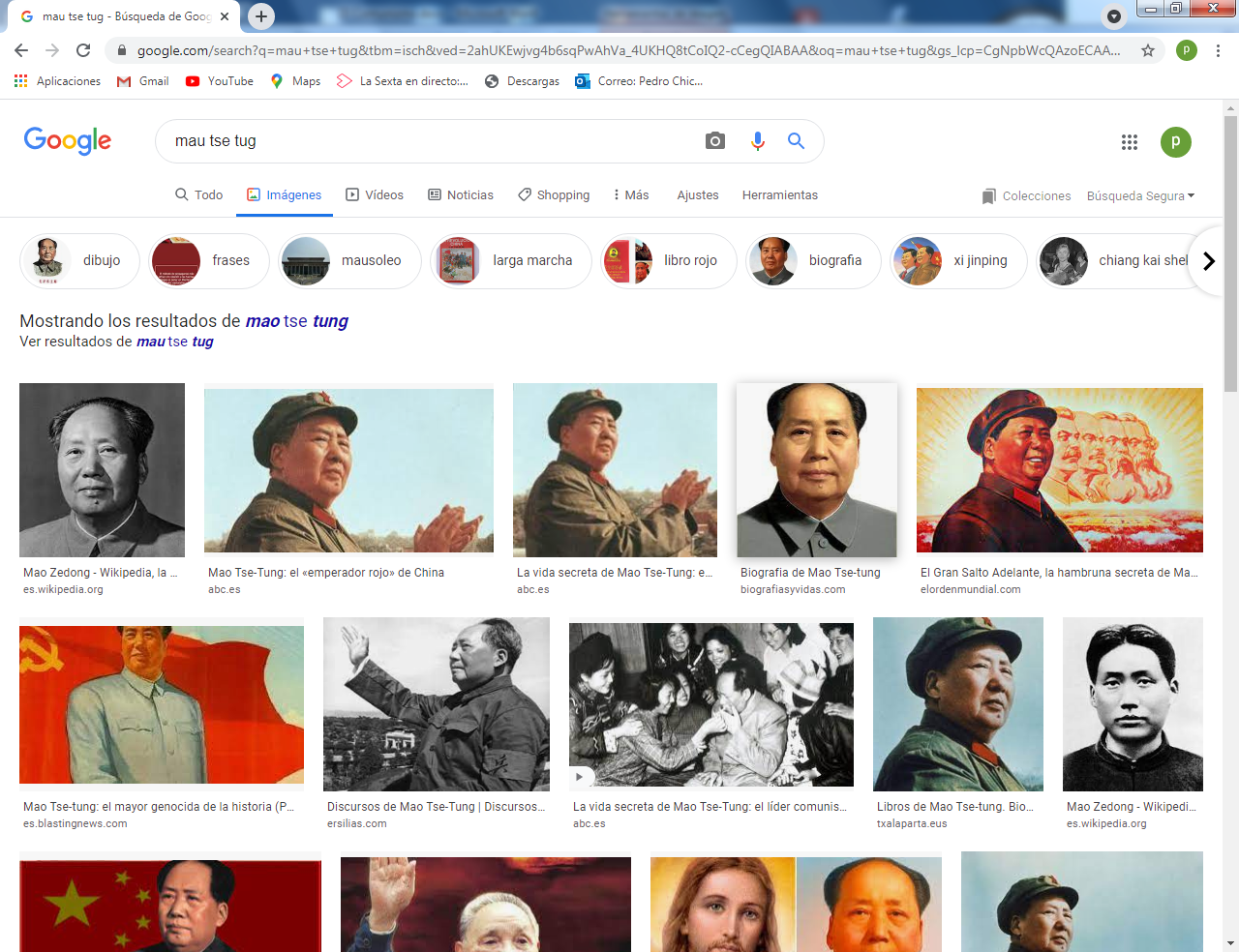 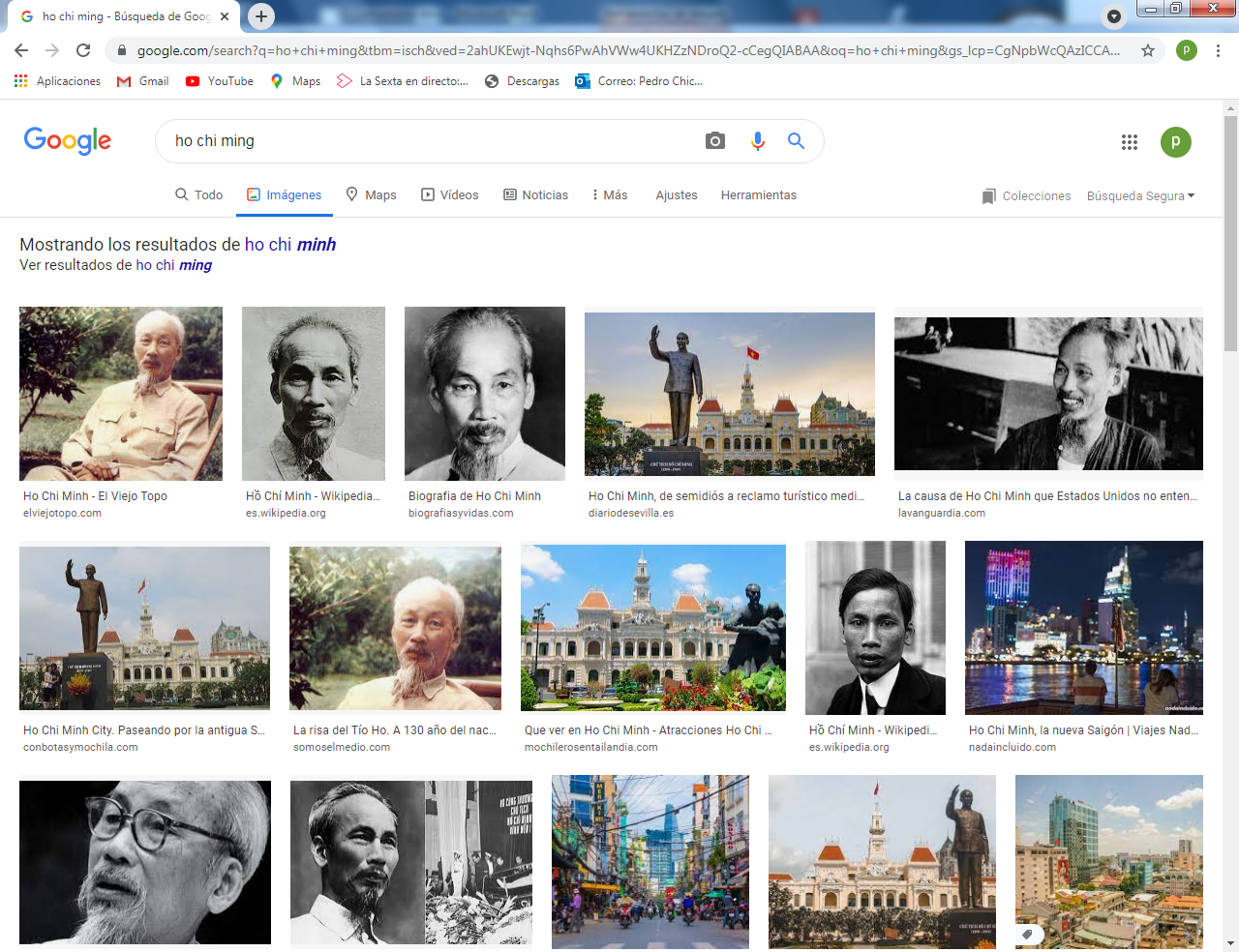 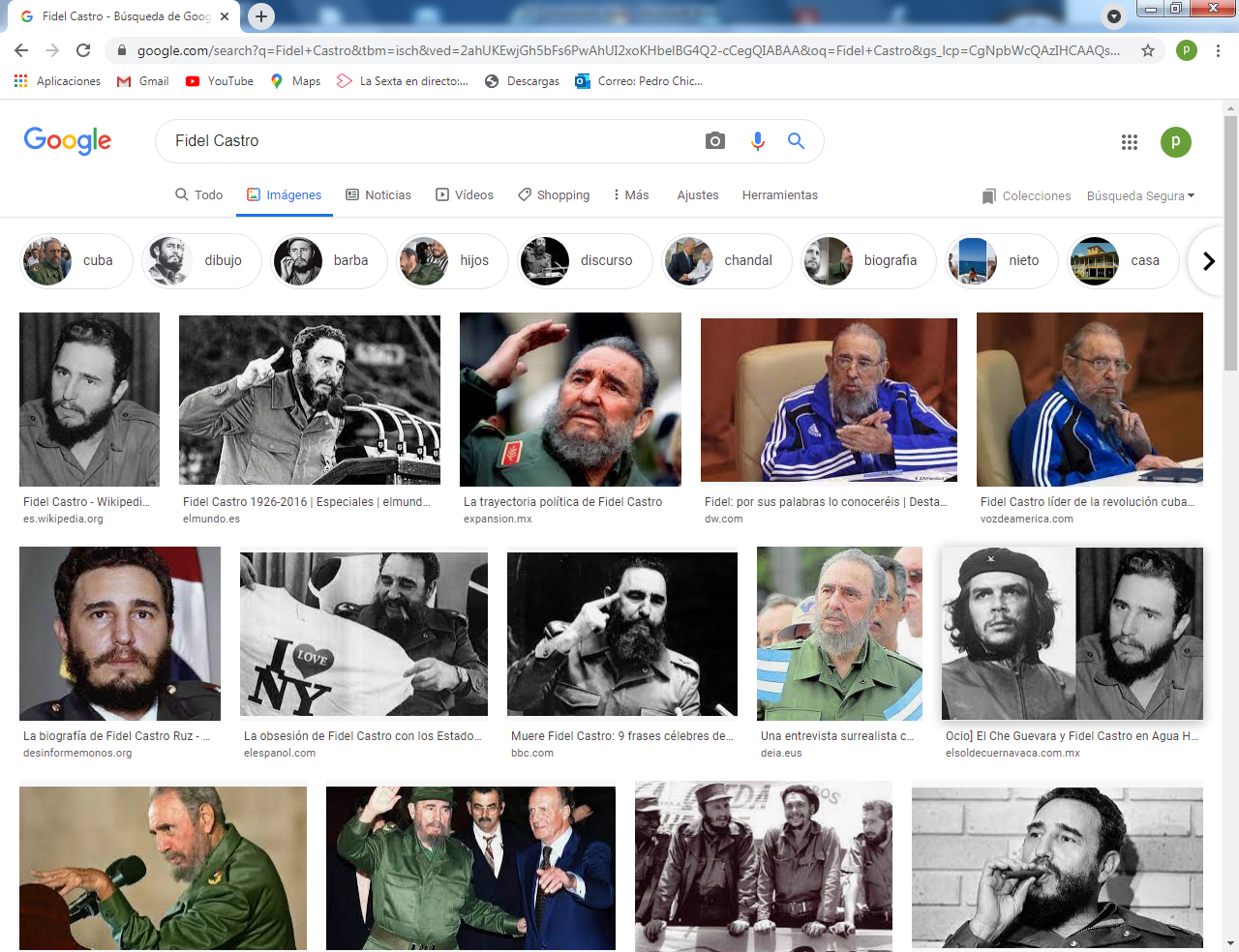 N. Bujarin                          Mao TYse Tung              Ho-Chi-Ming                       Fidel Castro   •   A veces la rigidez marxista se ha manifestado más dialéctica y agresiva. Así acontece con el marxismo de Nicolás I. Bujarin (1888-1938), manifestado en libros de divulgación muy apreciables como "EI ABC del comunismo", "La teoría del materialismo histórico', "La revolución proletaria y lacultura". Fue un político, economista  y filósofo marxista  revolucionario ruso.      Y pasó por ser el principal ideólogo de la Nueva Política Económica durante la década de 1920. Se opuso a  la colectivización agrícola forzada. Tras haber colaborado con Stalin en la derrota de la Oposición Unificada, fue apartado del poder por este en 1929. Reapareció en cargos menores a mediados de la década siguiente antes de ser víctima de la Gran Purga, y murió ejecutado en 1938.     Nacido en una familia de clase trabajadora acomodada de Moscú, sus padres eran profesores de enseñanza primaria.​ Buen estudiante, pronto se convirtió al radicalismo político; ingresó en el Partido Obrero Socialdemócrata de Rusia durante la revolución de 1905.  Veterano bolchevique, miembro del partido desde antes de la  Revolución de Octubre, Bujarin era un intelectual cultivado, graduado en la Universidad de Moscú,​ similar a Lenin con una amplia obra marxista.​     Miembro de la efímera oposición de los «comunistas de izquierda», se opuso al Tratado de Brest-Litovsk y a lo que consideraba excesivo pragmatismo de Lenin.​     Destacado miembro de la dirección bolchevique, formó parte del politburó​ hasta 1929,​ editó Pravda y fue durante la década de 1920 el teórico oficial del comunismo soviético.​ Dirigió la Comintern entre 1926 y 1929.​ Entre 1925 y 1928, fue el principal dirigente soviético junto con Stalin, el más destacado defensor de la evolución hacia la modernización económica y el socialismo y, en 1928-1929, el miembro más sobresaliente de la llamada​ «Oposición de derecha»​ contra la «Oposición de Izquierda», la cual quería "una industrialización más rápida, una escalada de lucha de clases contra los hulaks y la agitación por la revolución mundial. Fue Bujarin quien formuló la tesis del «Socialismo en un solo país», y sus discípulos el «Socialismo a paso de tortuga».​ ++  En ocasiones el marxismo ha ido evolucionando y mezclándose con otras actitudes y otros sentimientos que han desdibujado más de una vez sus mismos postulados iniciales.   • Ernesto Che Guevara (1928-1967) representa un marxismo-comunismo de estilo romántico y propio de los países sudamericanos. Expulsado disimuladamente de Cuba, y de nacionalidad argentina, circuló breve tiempo en las zonas campesinas, sin que conociera el terreno ni las posibilidades de los desconfiados destinatarios de las áreas rurales. Sus libros "Guerra de guerrillas" o "El diario de campaña", marcan ideales irrealizables con más de utopías electivas que de programas estratégicos.    Murió en Bolivia víctima de una probable emboscada. Fue eliminado con el casi seguro consentimiento de los gobernantes bolivianos, a las órdenes de la inteligencia muy organizada de los norteamericanos. Su figura se idealizó durante mucho tiempo en los grupos populares de izquierda.• Roger Garaudy (1913-1988) desarrolló un marxismo ideológico de cierta tonalidad mística, con sus libros de divulgación "Palabra de hombre", "Militancia marxista", "La poesía vivida" y otros similares, entre la cincuentena de libros que tratan particularmente de la historia de las grandes figuras del comunismo y la religión.     Fue un destacado intelectual marxista que abandonó el Partido Comunista Francés tras condenar la invasión de Checoslovaquia por los tanques soviéticos en 1968. Poco después se convirtió al catolicismo y en 1982 al Islam, siendo a partir de entonces uno de los más firmes defensores de la causa palestina.    En 1995 publicó "Los mitos fundadores de la política israelí", donde defendió las tesis negacionistas del Holocausto, lo que le valió una condena por la justicia francesa a seis meses de cárcel, que no llegó a cumplir. ​• Luis Althusser (1918-1980) tuvo más resonancia filosófica. Desarrolló el marxismo en una línea realista alejada del humanismo. Así lo dice en "La revolución teórica de Marx", "Sobre el trabajo teórico y sus dificultades" o "La transformación de la Filosofía"'    Fue filósofo marxista francés en los periodos de lucidez, en los que se le consideró  estructuralista, aunque su relación con las otras variantes del estructuralismo francés es bastante compleja.    La vida de Althusser estuvo marcada por períodos de enfermedad mental intensa. En 1980, mató a su esposa, la socióloga Hélène Rytmann, estrangulándola. Fue declarado no apto para ser juzgado debido a la locura y estuvo internado en un hospital psiquiátrico durante tres años. Hizo poco más trabajo académico, muriendo en 1990, pero dejando un eco de un marxismo con valores cautivadores por sus utopías.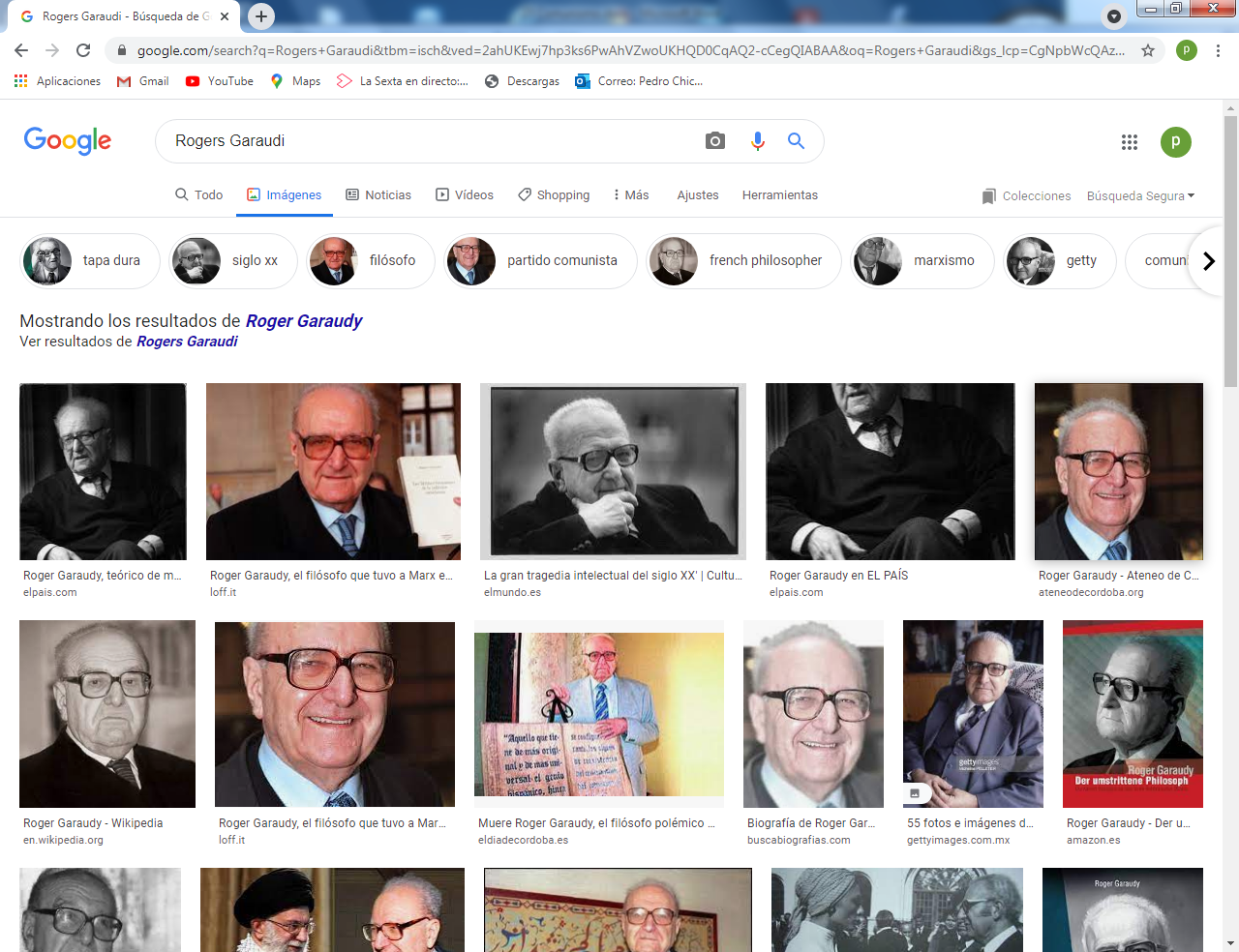 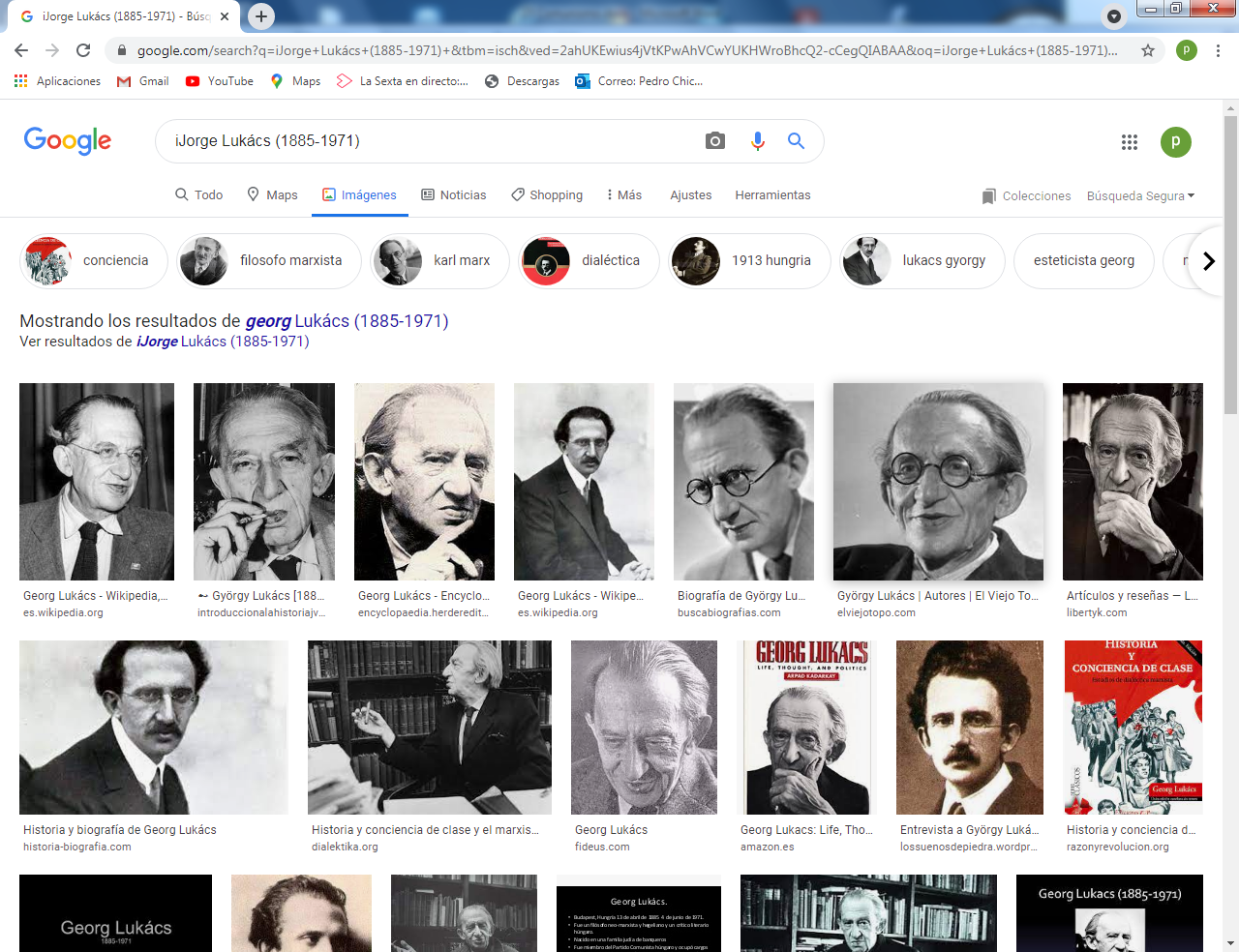 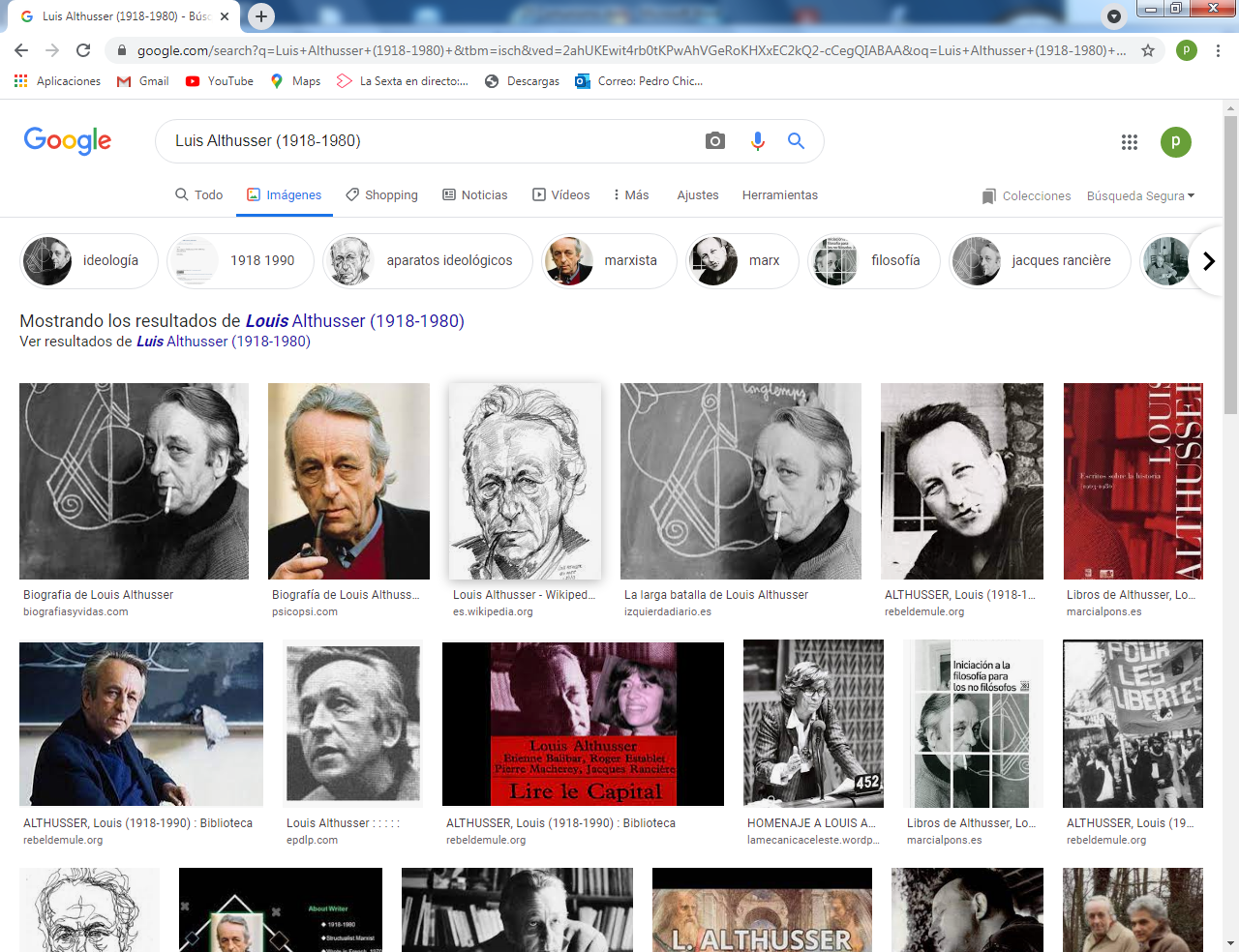 R. Garaudy                       J. Lukacs                Luis Althuser     • Jorge Lukács (1885-1971)  Fue filósofo marxista y crítico literario húngaro de origen judío. Es el más humanista de los intérpretes recientes de Marx, desenterrando palabras y conceptos en torno a conciencia, libertad, persona o comunidad.   Sus libros son sólidos y rigurosos: "Materialismo y conciencia de clase", "El alma y las formas", "Historia y conciencia de clase", entre otros. Su postura de oposición a Lenin, que luego rectificaría rápidamente, quedó expresada en un artículo publicado tres meses antes de la aparición de su libro: “El izquierdismo, enfermedad infantil del comunismo”. En este artículo se muestra muchísimo más cercano a las tesis de Luxemburgo.​ Esta disputa jamás llegó en realidad a solventarse. Lukács se retractó, y durante toda su vida intentaría mostrarse como buen leninista.​    En 1920 sucumbió la república soviética y Lukács  huyó a Viena. Las autoridades austríacas lo encarcelaron en octubre, atendiendo a una solicitud de extradición. Su fuerza intelectual era tal que en noviembre apareció un manifiesto en favor de su liberación, firmado por multitud de intelectuales liberales, lo que originó su liberación.     ++ En todo caso, queda en la actualidad la duda de si filosóficamente el proyecto comunista se halla ya del todo agotado, sobre todo teniendo en cuenta los recientes acontecimientos sociopolíticos de los países que han vivido bajo Dictaduras populares y han flexibilizado susactitudes totalitarias o otras algo democráticas.Mientras para las actitudes de "perestroika" y "glasnost" (libertad y variedad) promocionadas por Mijail Gorbachov, Secretario del Partido Comunista de la URSS, no dejan de ser rectificaciones ideológicas en toda regla, que para otros constituyen etapas pragmáticas de procesos históricos irreversibles. Lo que en todo caso queda muy claro es que las rectificaciones socioeconómicas y geopolíticas de los países totalitarios no pueden sin más dejar las puertas libres al predominio de unas naciones sobre otras.    La revolución del 19 de agosto de 1991 y las resoluciones tomadas por Mijail Gorbachov y luego por Yeltsin, parecen haber dado el golpe mortal al Comunismo, al menos en el terreno de militarismo empeñado en dominar países.    La nueva Europa surgida de la desmembración dela URSS, así como de países como Checoeslovaquia (en dos estados), de Yugoeslavia (en 6 unidades estatales diferentes), así como la asociación europea de Letonia, Estonia y Lituania o de Ucrania y las otras unidades, fue el fin de la idea comunista en Europa. 3  Alternativas de la socialdemocracia    Paralelo al proceso evolutivo del marxismo de nuevo cuño, que se ha desarrollado hasta nuestros días, se ha promocionado también una línea socialista y metódica que, con más o menos agresividad, ha intentado explotar al máximo su interpretación original de la vida, de la sociedad y de la historia.   ++   Por una parte ha superado los dogmas totalitarios del marxismo ortodoxo, como podían ser lalucha irreductible de clases, el materialismo absoluto, una antropología cerrada a la propia biología evolutiva, ateísmo y laicismo consustancial con la actividad laboral o política,dictadura del proletariado como tránsito al comunismo radical o interpretación exclusivista de la historia y de la sociedad en términos económicos.    Incluso reconociendo la teoría materialista como rigurosa, exigente, científica y eficaz, se logra diferenciar lo que son dogmas básicos y coyunturas históricas para la interpretación de los mismos. Se rechaza el absolutismo de los dogmas, alejándose de las actitudes estalinistas. Se intenta evitar esquemas rígidos de pensamiento y de terminologías, por cuanto ni las ideas pueden ser inmutables ni se deben sacralizar las terminologías.    En consecuencia, se flexibiliza la reflexión, las relaciones, los postulados y las mismas definiciones teóricas. Equivale ello a un socialismo moderado que tiende a superar el capitalismo como criterio de vida y a educar al hombre para una vida social coherente con las nuevas circunstancias de la población mundial.    Y en sustitución del dogmatismo, se intenta promocionar en la estrategia concreta de los hechos y en las relaciones científicas, sociales, económicas, políticas y culturales, un posibilismo más humano que conduce por su propio peso hacia modelos más flexibles de pensamiento. Se redescubren en términos de modernidad y adaptación los viejos conceptos de democracia y de sociedad, haciendo a la primera un resultado de opciones libres y a la segunda una plataforma de relaciones estables.    Se nutre así el concepto de socialdemocracia de una capacidad dialogal que no puede tener el marxismo o el leninismo puros; y se diversifican las posturas desde una plataforma de pluralismo, pragmatismo e incluso relativismo, con apertura al cambio y a la modernidad.    Los autores más representativos de la socialdemocracia, como sistema de pensamiento, han sido muchos. Si bien hay que reconocer su frecuente procedencia marxista que con frecuencia subyace en sus posteriores planteamientos más humanos y flexibles.  Algunos de ellos pueden ser los nuevos promotores del comunismo inteligente:     •  Pavel Petrovich Blonsky (1884-1941). Fue profesor de Filosofía y Pedagogía en Moscú antes y después de la Revolución. Orientó toda su obra hacia la labor educativa haciendo del trabajo el centro de referencia de la vida humana. Su labor de psicólogo y filósofo  soviético ruso se desarrolló en Ucrania hasta 1918.     Blonsky fue uno de los principales teóricos de la pedología soviética e introdujo al conductista enfoque en la psicología rusa, bajo la etiqueta " psicología marxista objetiva".     Durante la década de 1930 fue severamente criticado por su adherencia a las pruebas psicológicas y estudios de capacidades innatas (que contradecían la ideología oficial soviética  de "igualdad innata de todas las personas").  La búsqueda de Blonsky de una nueva psicología comenzó con la condena del idealismo filosófico que él, especialista en Platón y en el neoplatonismo, ahora consideraba claramente irreconciliable con el "sentido común normal"..    Sus obras escritas son singularmente sugestivas en el terreno social: "La escuela del trabajo", "Sobre los programas y la organización de las escuelas del trabajo", "Programa y método de la nueva escuela". En ellas subyace un fondo marxista en el sentido más clásico del término, Iuciendo conceptos concretos como eficacia, programa, acción, rentabilidad, producción, exigencia, proceso, etc., que hacen de la pedagogía de Blonsky un auténtico pórtico hacia el mecanicismo productivo.    Su escuela de trabajo, o de la producción como la denominaba, supone la organización de la estructura educativa sobre la base de la industria para una sociedad sin clases. Era escuela única de formación y de trabajo. Estaba organizada en guardería infantil, escuela elemental y escuela de trabajo para adolescentes.    Sus teorías innovadoras llegaron a lugares de Europa que desde entonces se han ido conociendo como las propias del movimiento de la escuela nueva o la educación activa, que pretendió entrasen en confluencia con una interpretación radical de las ideas marxistas del trabajo productivo combinado con la educación intelectual. El proceso pedagógico consiste en extraer del niño ese hombre autentico e ideológico, devolviéndole a su libertad natural. La escuela del trabajo de Blonskij supone la organización de la estructura educativa sobre la base de la industria para una sociedad sin clases.   •  Roberto Seidel (1850-1933). Es la otra figura significativa de la ideología social-demócrata. Su sentido de solidaridad con el mundo obrero, le lleva a trabajar intensamente por la educación de los proletarios y la promoción de su conciencia de clase productora. Su labor, a través de la prensa en la que labora y sobre todo de la docencia a la que se dedica después de haber trabajado en varias fábricas y haberse promocionado con gran habilidad y esfuerzo, se orienta siempre a la promoción cultural, con la cual vincula la promoción humana del proletariado.   Entre sus obras, "Social democracia y labor social" es una de las más significativas. Escribió también “Escuelas del trabajo: principios y métodos”, “La enseñanza del trabajo; una necesidad pedagógica y social”, “Democracia social y educación ciudadana o ciudadanía” y “La escuela del futuro: una escuela de trabajo".    Pero el significado verdadero de Seidel está en su dedicación desinteresada y comprometida a la mentalización popular. Fue el primer teórico, entre los pedagogos socialistas, que trató de llevar a la práctica la educación fundada en el trabajo y de insertar en la realidad escolar los fundamentos teóricos socialistas. Quería configurar una educación socialista, esto es, colocar el trabajo en la base de la enseñanza y persuadir al trabajador que tiene quehacer todo por la sociedad y no por sí mismo.      La idea de Seidel es curiosa. Marxista hasta los huesos, se vuelve místico cuando habla del enseñar y el aprender. El estudio y la enseñanza es un trabajo creador… El trabajo del tejedor  no lo es menos. Pero hay que aprender a hacerlo por la sociedad.    Es el alma de su teoría sobre la acción de enseñar y de aprender. El hombre tiene que formarse en los talleres y no en los altares de los burgueses, en las escuelas muy adornadas de flores, para entregarse a los demás y construir la nueva sociedad…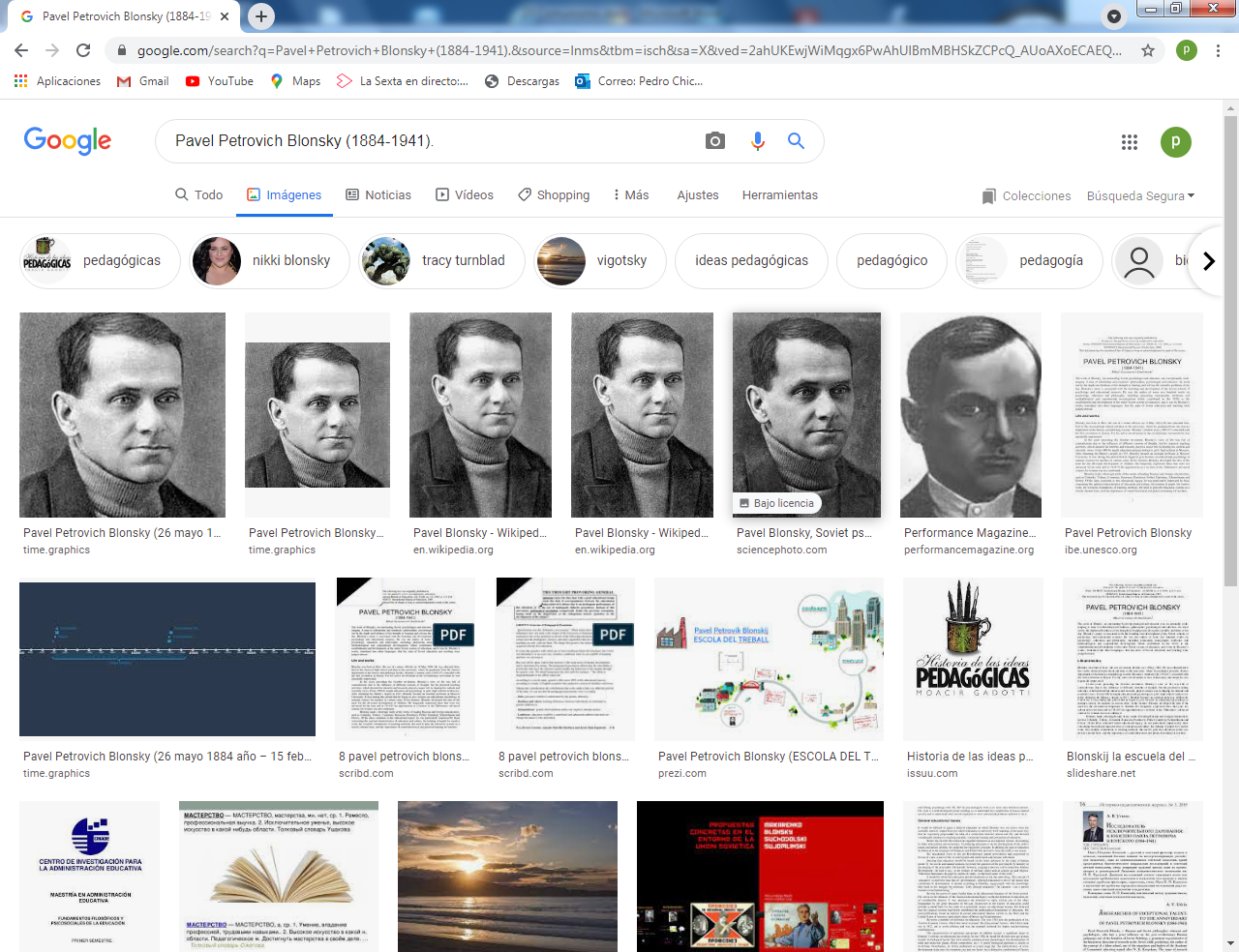 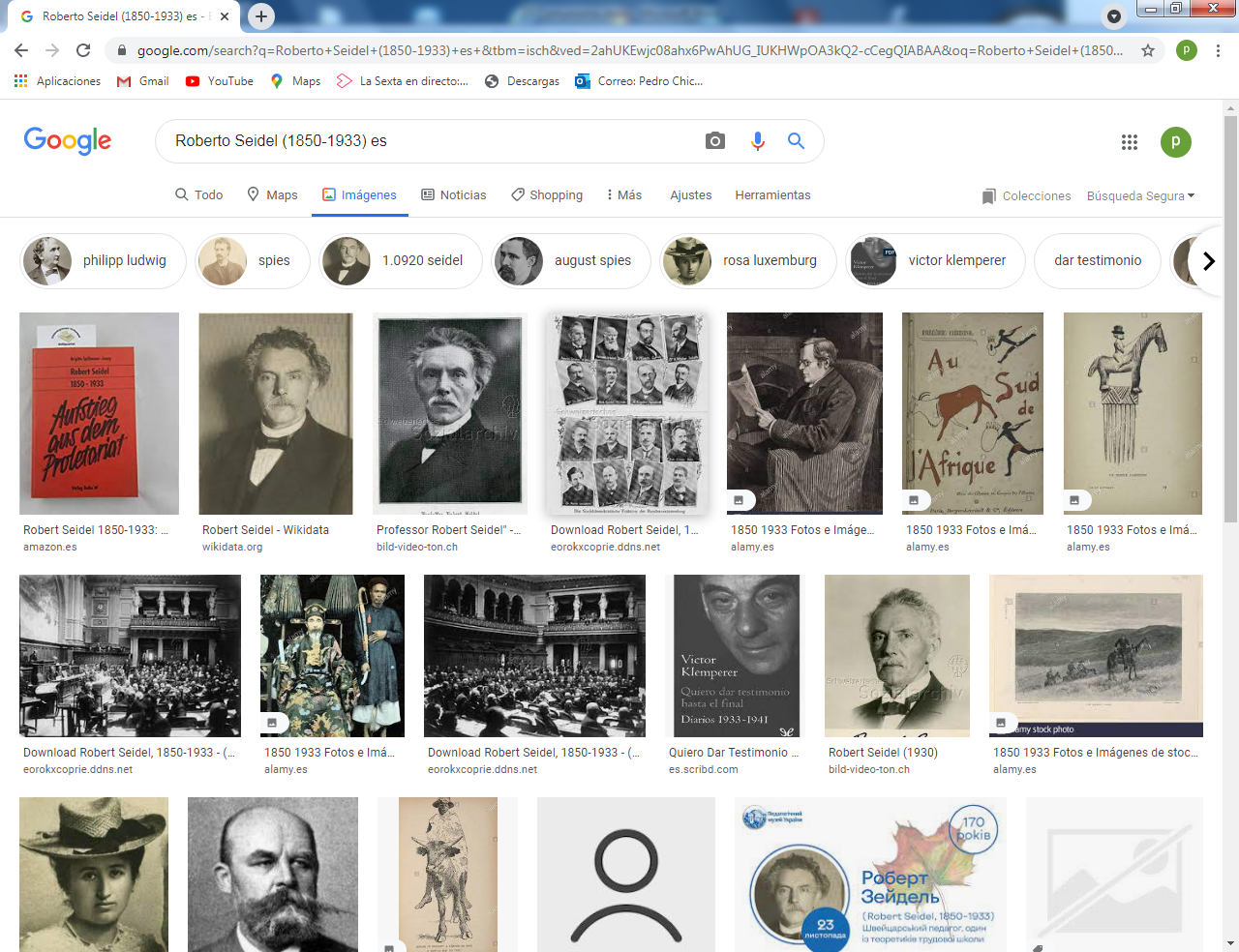 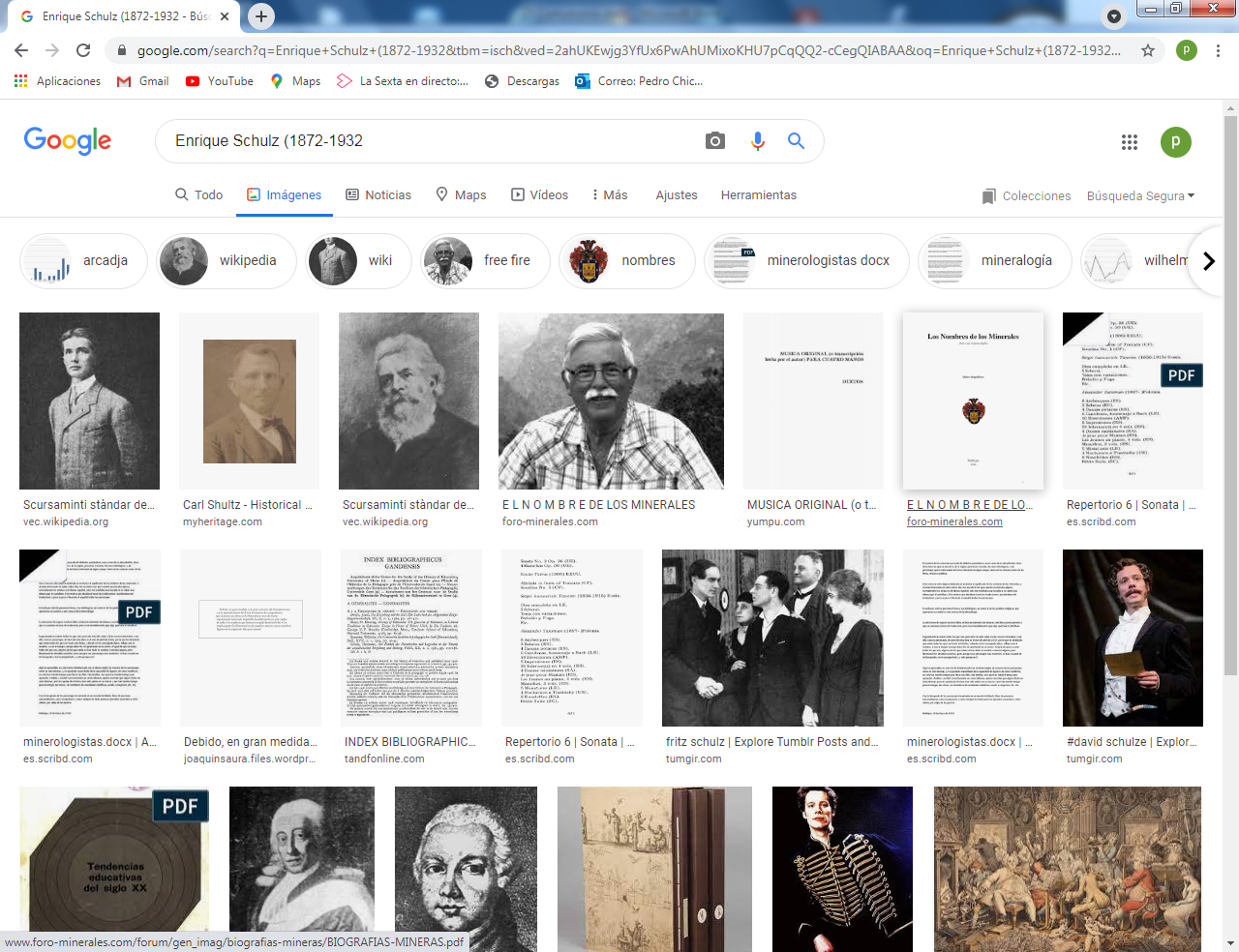 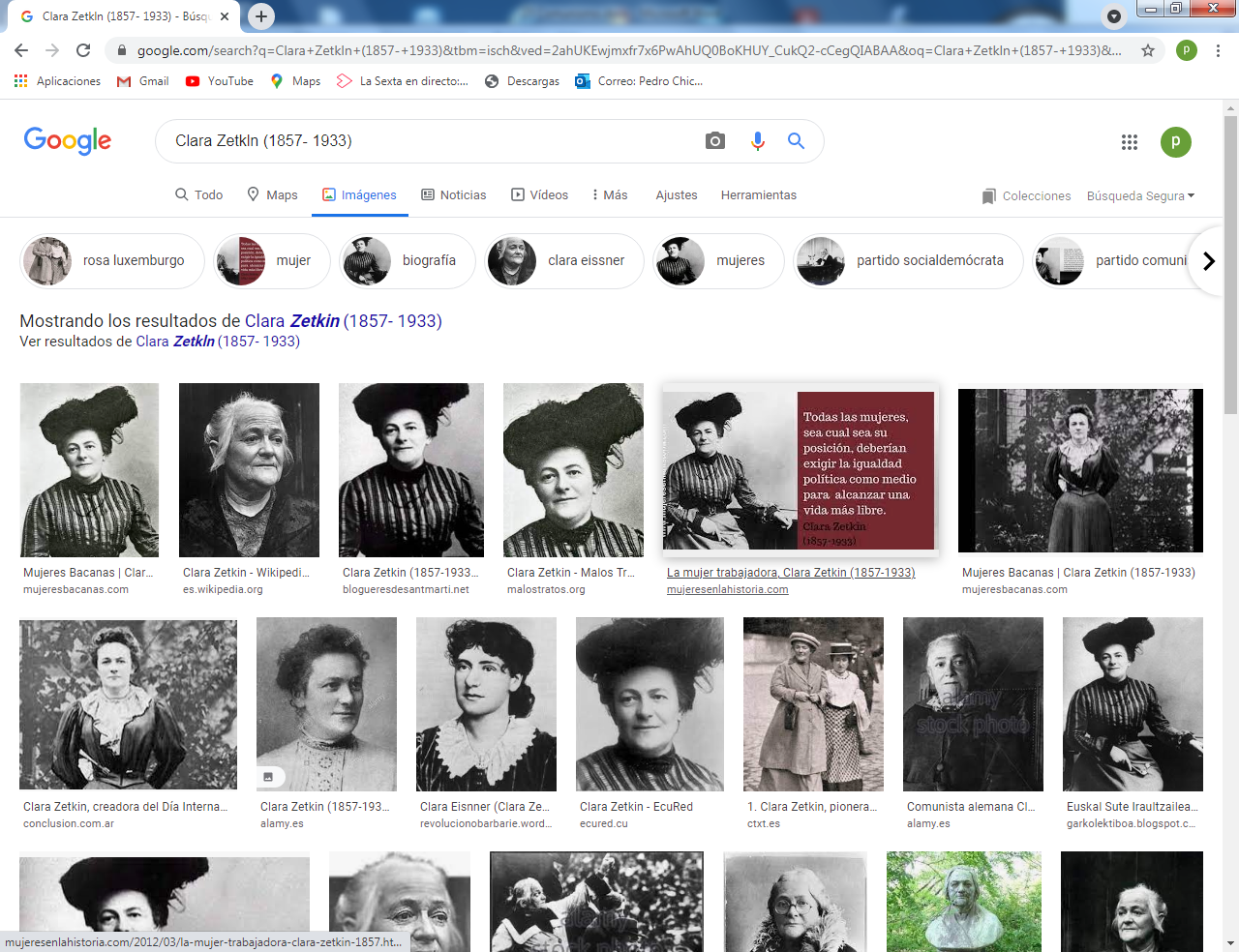 Blonsky                      Seidel                             Schulz            y        Calara Zeltin    •  Paul Oestreich (1878-1959), también procedente del mundo del trabajo manual y llegado adocente universitario, es el gran promotor de la docencia estatalizada y de la vida regulada porlos poderes públicos. En sus libros como "La escuela única flexible", "La escuela y la cultura" y otros, insiste en la organización de la vida desde los primeros años infantiles hacia una rentabilidad exigente y evaluable.  • Enrique Schulz (1872-1932) es el más claro ensayista y teórico en problemas sociales y educativos. Así se muestra en sus programas educativos elaborados junto a Clara Zelkln(1857-1933) en sus muchas obras pedagógicas como en "La socialdemocracia y la renovación escolar'.  • Max Adler (1873-1937). Fue influyente el filósofo que previó otros caminos en la sociedad.  En su obra "El hombre nuevo: reflexiones sobre educación socialista" intentó hacer una apología delservidor del orden, del productor de la comunidad, del cumplidor del programa político. Logró asociar el materialismo de Marx, con el idealismo más absoluto, haciendo figurar almismo hombre como protagonista de su personal destino. Por eso pretendió trazar un plan deacción para el que es necesario educar al hombre que lo va a llevar a efecto.     Adler confía en el proletariado como fuente de salvación social; pero llama la atención sobre los cauces por los que ha de caminar.Se sitúa intencionadamente a mitad de camino entre el rigor de los programas dirigidos y la promoción de la conciencia. Y pide a los socialistas impacientes que comprendan la situaciónhumana de la que se parte y no miren sólo a los objetivos ideales que se pretenden.     Tal vez por eso sea Adler el más prudente de los socialistas, el más moderado de los  utópicos; el más posibilista de los marxistas y el más proletario de los filósofos idealistas.  • Herman Augusto Bebel (1840-1913)  Es otro de los hábiles analistas de las inmensas posibilidades del socialismo moderado, sobre todo en sus múltiples obras de popularización y de propaganda del partido al que se consagró por entero.    En algunas de ellas, como en "La mujer y el socialismo"', condiciona la marcha y el progreso de los hombres a la recuperación de la mujer para la vida ordinaria: trabajo, política, cultura, etc.sin admitir que la única función femenina pase por la sujeción limitada del hogar.   Los modos que ha tenido la socialdemocracia de organizar los programas de acción política, económica y laboral, como quedan reflejados en autores citados o como se perfila endiversos partidos y grupos políticos que se apellidan con esta fórmula, nos da idea de la gran diversidad de interpretaciones que se presentan en este estilo ideológico.    Precisamente su incremento cuantitativo y cualitativo en los últimos tiempos ha caminadoen paralelo a la crisis que han experimentado los partidos totalitarios. Es efecto de la mayor cultura yconciencia de libertad de los mismos fondos proletarios que en otro tiempo nutrieron los grupos comunistas.  •  Antón Makarenko (1888-1939). Fue un socialista más práctico que teórico. Nombrado para dirigir una colonia en Poltava para menores infractores que con el tiempo recibiría e nombre de “Colonia de Trabajo Gorki”, en la que, con base en un gran esfuerzo, logró implementar el trabajo colectivo.     Makarenko se graduó de profesor elemental en 1905, y  de Octubre de 1917 representó para él la oportunidad de experimentar una educación socialista, colectivista. En 1926 los 120 educandos de Poltava se trasladan a otra colonia, en Kuriazh, donde ya había  280 jóvenes más. Pronto, la rutina y el trabajo, basados en los principios pedagógicos propios de Makarenko, lograron convertir a los kuriazhanos, anteriormente corrompidos y relajados por la falta de atención. Para principios de 1927  ya contaba con 450 educandos.    El método de Makarenko se basaba en el trabajo de la colectividad para y a través de la colectividad. Y los contenidos del aprendizaje eran las habilidades que hacían posible un rendimiento que repercutía en beneficio de la comuna juvenil: vestido, alimento, mejoras. Pero, sobre la base de las producciones excelentes, se desarrollaba una mejora de conceptos que justificaban y explicaban las razones de la mejora. Resultaban sujetos cultos, pero a partir de los resultados positivos en la producción.     Makarenko escribe su “Poema Pedagógico” en 1935, obra en que describe su trabajo en ; escribe posteriormente “Banderas en las Torres” en 1938, en el que describe cómo debe ser la educación, basándose en sus experiencias. Luego, apoyado por su esposa, escribe “Libro para los Padres” (1937) en el que aconseja sobre la manera en que éstos deben tratar a sus hijos.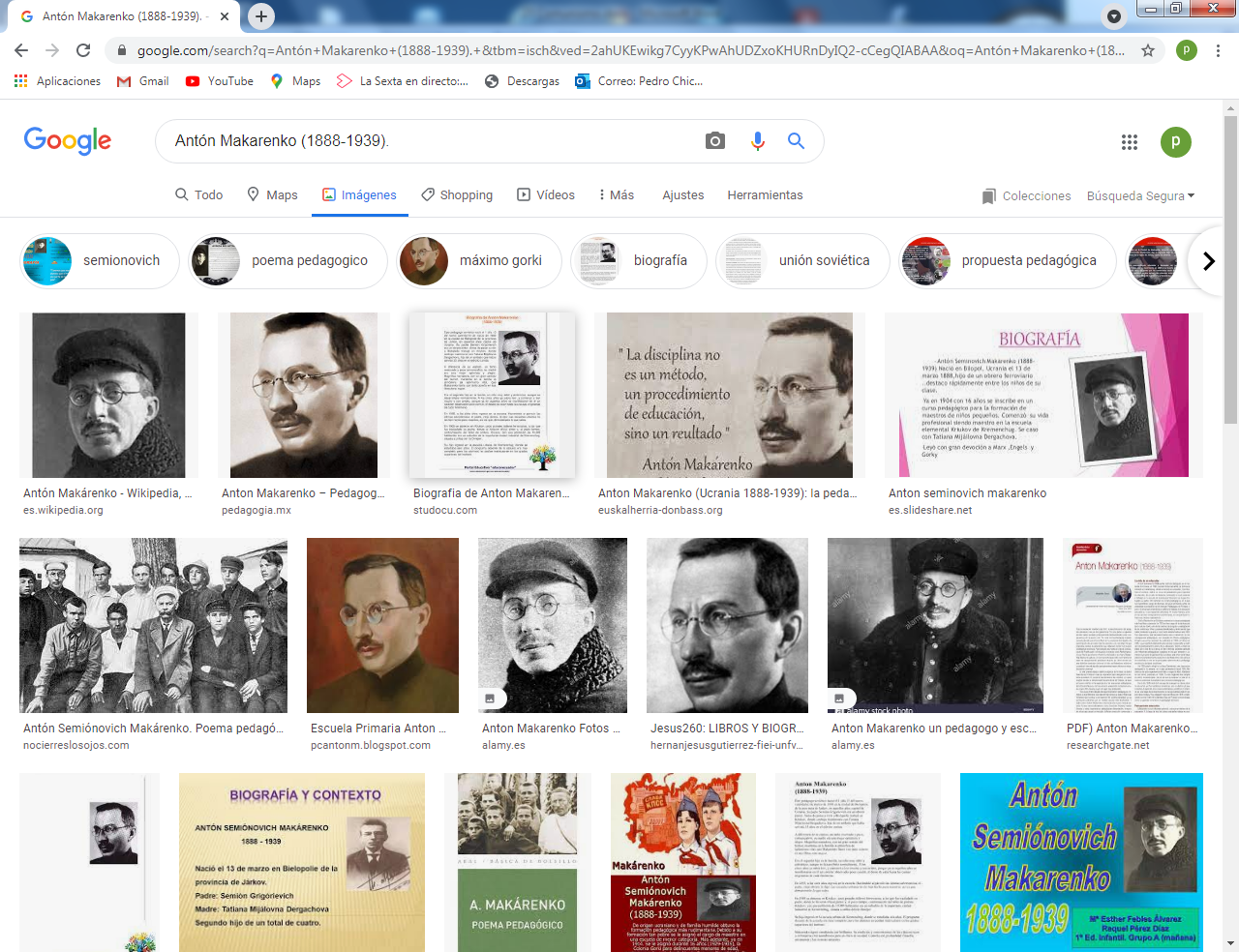 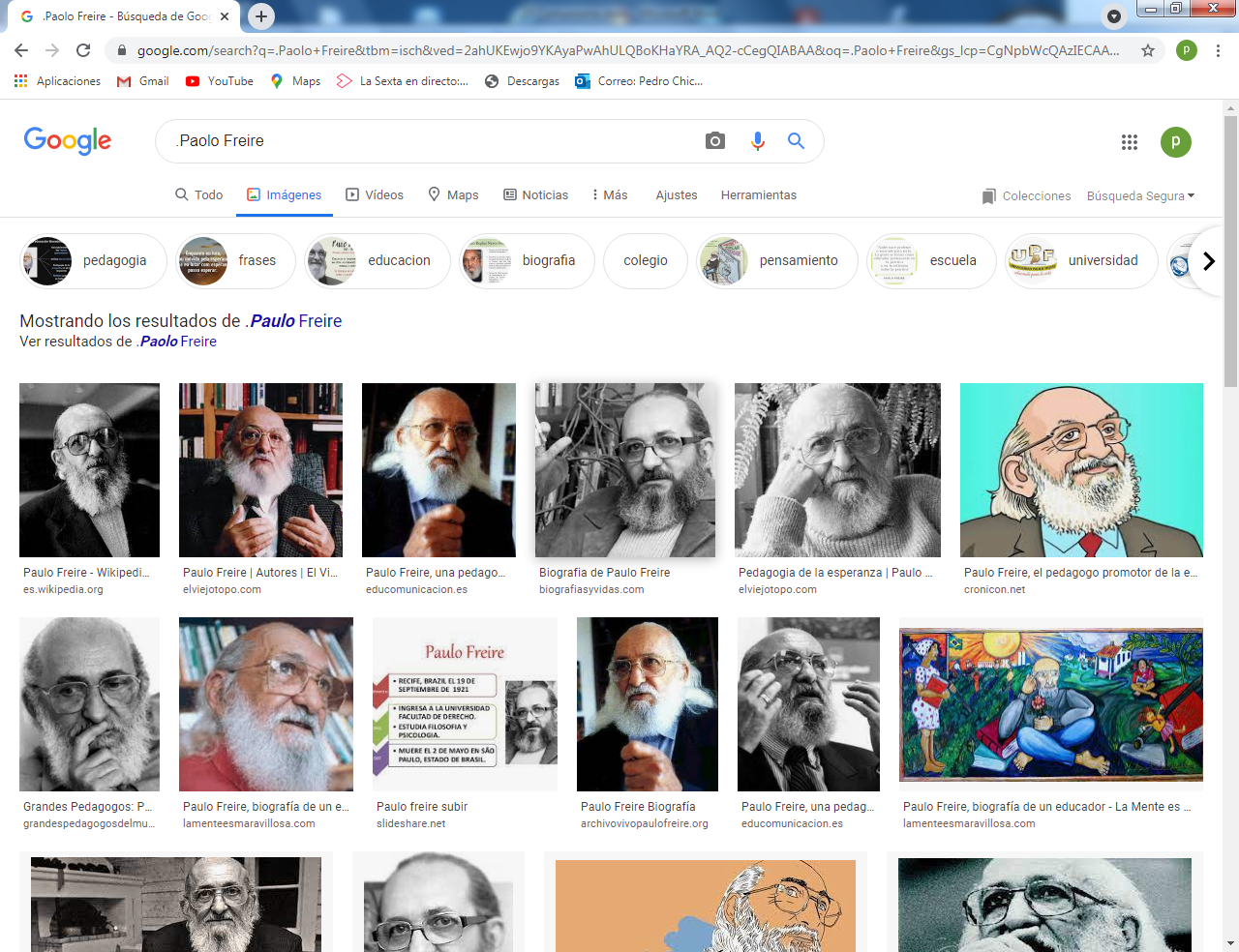 Makarenko                Paolo Freire     Makarenko rechazó las teorías pedagógicas del aprendizaje competitivo que conoció en su tiempo; ese rechazo le obligó a buscar nuevos caminos para educar, estructurando una pedagogía original.      Pensó en una teoría de aprendizaje solidario y responsable, que sacara de los mismos ciudadanos bien formados las energías emergentes, el deseo de hacer algo por el pueblo, es decir por los que está a nuestro lado. Un socialismo que partía de un ciudadano bien formado. Un “ciudadano del soviet [grupo] bien configurado, servirá mejor al soviet local, luego el regional y luego al nacional. ¿Qué otra cosa hacía falta ya aprender y por qué otros motivos más nobles?  •  Paolo Freire (1921-1997) fue otro socialista cristiano que se movió en otro ambiente diferente, como fue el Brasil de mediados del siglo XX. Represento un tipo moderado de socialismo pedagógico y de cierta resonancia en ambientes americanos y europeos fue el del pedagogo brasileño que no es conveniente olvidar por su poder liberador, así como por sus indiscutibles méritos pedagógicos.    Paulo Freire ofrece una interpretación original sobre los problemas que preocupaban a los filósofos y educadores de hace unas décadas. Da un sentido social y liberadora al aprendizaje de todo lo que supone la cultura base del hombre y lo convierte en una plataforma de liberación humana y social. Es cierto que se dirige a ámbitos adultos. Pero subraya su idea de “educación liberadora” como plataforma de la asociación mental y del aprendizaje lector. Lo mismo hace con la escritura      Pero su acción va más allá en sus obras criticas, como en “Pedagogía del oprimido” y ”La educación liberadora” que intentan despertar el deseo de aprender y aprovecha para defender una educación “liberadora” ante  el riesgo o la demanda de una “educación bancaria”.  Así se generan dos posiciones educativas, una que considera al hombre como persona, la otra, la bancaria, lo considera como cosa. Esta educación bancaria cerrada al dialogo, la creatividad y la conciencia, prefiere practicas de disertación y propaganda. Se apodera de los dominados, prolongando la situación de opresión. Mientras que la educación liberadora, problemática y audaz, desmitifica la realidad y abre las posibilidades de la liberación.     El mensaje de Freire pretendía “concientizar” a los adultos analfabetos de que sin aprender a leer y a escribir no pueden vivir en un mundo plenamente alfabetizado y técnico como el presente. Para ellos desarrolla su sistema o método concientizador en lo referente a la lectura y escritura. Con unas palabras claves se convierten en revulsivo: revolución, hambre, libertad, pan… etc. Y el que las reciba, no sólo las quiere entender materialmente. Se siente comprometió con ellas y se siente movido a obras en consecuencia.    Por eso se le llamó a Freire revolucionario y marxista, comunista y anarquista; Y todo ello sin serlo.Insistió sobre la conciencia. Pero distinguiendo tres estados de la conciencia que se corresponden con sociedades y culturas diferentes. La conciencia intransitiva es propia de las sociedades cerradas; la conciencia crítica, el cambio de mentalidad hacia una actitud democrática se arraiga con la educación. La tercera conciencia, la liberal y liberadora, es la que desencadena y estimula la actitud de resolver los problemas propios con valentía.    Los mensajes de todos los socialistas han sido lo suficientemente agresivos para que nos todo lo que dicen puedan ser verdad. Pero todos los pensadores que han pretendido cambiar la sociedad han comenzado por analizar el presente para aspirar a soñar un porvenir mejor.     Las consecuencias que se derivan del socialismo en referencia al aprendizaje como cauce de mejora humana es que se precisa una visión más solidaria que individualizante. Pero no basta aprender en grupo para que cada persona prenda de forma personal. Es cierto que la comida cuenta en lo que alimenta a cada persona y que no tiene sentido de hablar de un alimento que aproveche solidariamente a un grupo o una sociedad. Eso diferencia la comida animal de la comida humana.     Es en la dimensión solidaria donde la comida humana adquiere su mayor satisfacción. Es en su dimensión altruista, celebrativa y agradable. En sus aspectos de compartir y de gozar en compañía el saboreo de los alimentos es donde produce más placer    Es precisamente lo que con frecuencia han olvidado los individualistas por una parte y los socialistas por otra. No basta para vivir uno la vida el vivirla en grupo. No basta para  educarse y aprender cosas mirar lo que otros aprenden. Pero el aprender, el educarse, con los demás y para los demás, es la condición del ser humano maduro y hacia ella se debe caminar.      Podemos hacer síntesis de las actitudes socialistas con otras palabras agradables y muy asumibles, aunque sean del  desagradable Lenin:   “Uno de los mayores males y calamidades que nos ha dejado en herencia la antigua sociedad capitalista, es un completo divorcio entre el libro y la vida práctica, pues teníamos libros en lo que todo estaba expuesto en forma perfecta, pero en la mayoría de los casos no eran sino una repugnante o hipócrita mentira, que nos pintaba un cuadro falso de la sociedad capitalista…    Por tanto, sería una grave equivocación limitarse a aprender el comunismo 
solocon lo que dicen los libros. Nuestro discurso y artículos de ahora no son simple repetición de lo que antes se ha dicho sobre el comunismo, porque están ligados a nuestro trabajo cotidiano en todos los terrenos.”    En suma, es el divorcio entre la teoría y la práctica la característica más nociva de la sociedad burguesa. Por tanto, “sin trabajo, sin lucha, el conocimiento libre del comunismo adquirido en folletos y obras comunistas no tiene absolutamente ningún valor” (Lenin  2 de Octubre de 1920.)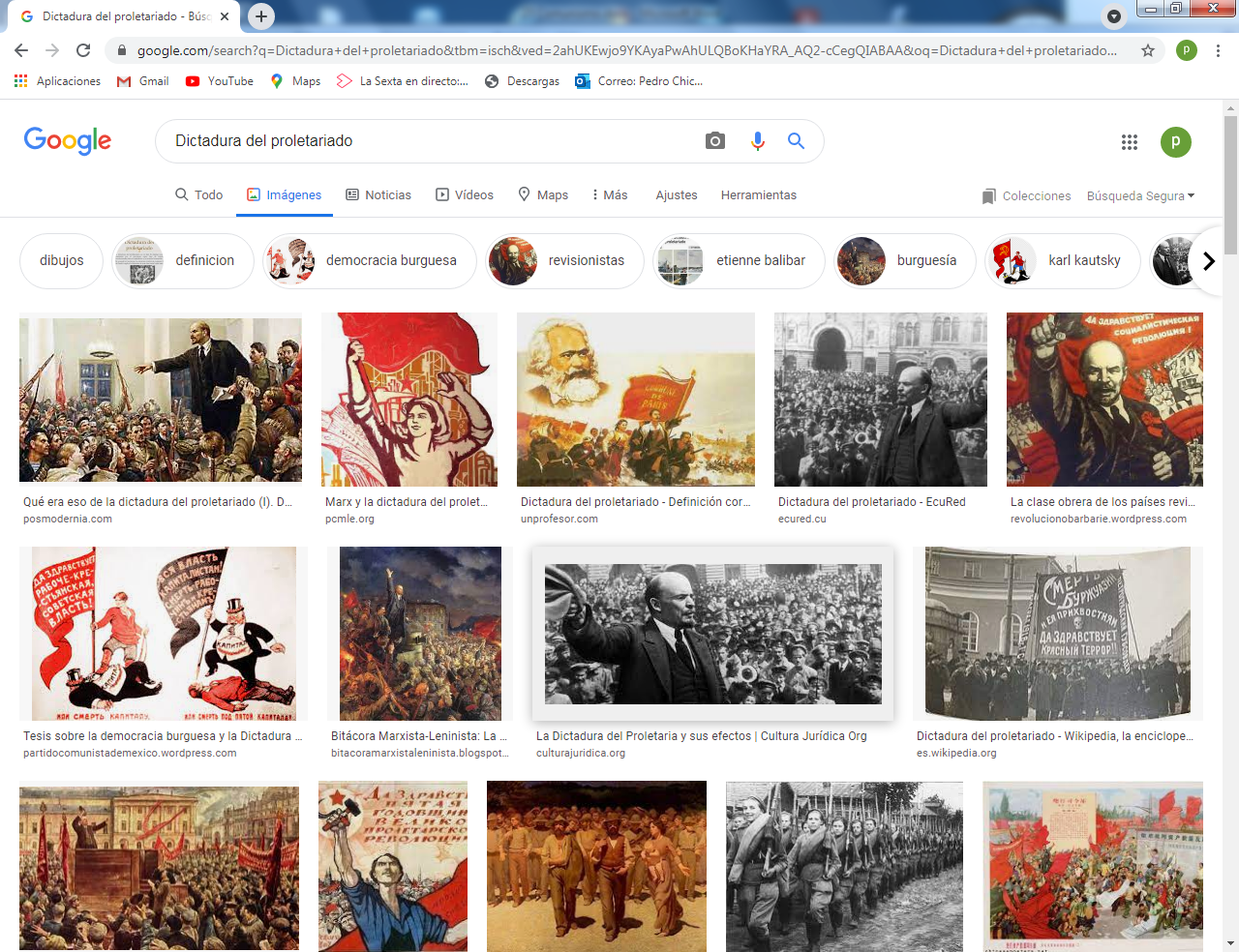 Los genocidios del siglo XX   Las dos guerras mundiales de 1914 a 1919 con 7 millones de muertos en la primera, y 30 millones de muertos en la segunda. La muerte de civiles se valoró como daño intencionado para asegurar la derrota del adversario. Las dos bombas atómicas lanzadas en Nagasaki y en Hirosima el 6 y el 10 de Agosto de 1945 pusieron sello a tan perniciosa intención.   El genocidio de Rusia con José Stalin y de unos 12 millones a cargo de la Dictadura del proletariado. La colectivización forzosa impuesta por el cruel dictador Stalin condenó a una cruel inanición a unos siete millones de personas en toda la Unión Soviética, particularmente en Ucrania. Genocidio ucraniano u Holocausto ucraniano, es el nombre atribuido a la hambruna que devastó el territorio de la República Socialista Soviética de Ucrania, Kubán, Ucrania Amarilla y otras regiones de la URSS, en el contexto de la colectivización de la tierra emprendida por la URSS, durante los años de 1932-1933, en la cual habrían muerto de hambre entre 7 y 12 millones de personasEl genocidio con Mao tse Tung se debió a su ideología comunista. Reclamó intensas campañas de reafirmación ideológica, que provocarían grandes conmociones sociales y políticas en China, como la reforma agraria total y la campaña para suprimir contrarrevolucionarios. Fueel llamado Gran Salto Adelante oRevolución Cultural.  La cifra estimada de muertos en el Gran Salto Adelante es de 15 a 55 millones (Gran hambruna china)Genocidio naziOrigen en la base de la purificación de la raza aria. Fueron entre cuatro y seis millones los judíos, polacos, gitanos, enfermos, ancianos que intencionadamente fueron exterminados en los campos de la muerte. Pero se estima que el total, un mínimo de once millones de personas, murieron. De ellas, un millón habrían sido niños judíos residentes en Europa antes del Holocausto. Dos tercios fueron asesinados cruelmente.ElGenocidio armenio por parte del imperio turco que supuso entre 2 y 3 millones. Motivación religiosaydeportación forzosa con intento de exterminar la cultura armenia. Sus nacionales fueron perseguidos y asesinados por el gobierno de los Jóvenes Turcos en el Imperio otomano, entre 1915 y 1923.Se caracterizó por su brutalidad en las masacres y la utilización de marchas. Durante este periodo, otros grupos étnicos cristianos también fueron masacrados por el Imperio otomano.Genocidio de RuandaFue un intento de exterminio de la población Tutsi por parte del gobierno hegemónico Hutu de Ruanda entre el 7 de abril y el 15 de julio de 1994. Se  asesinó aproximadamente al 70 % de los tutsis. Se calcula que entre uno y dos millones de personas fueron asesinadas.​ La violencia sexual fue generalizada; se cree que fueron violadas entre doscientas cincuenta mil a quinientas mil mujeres.​ El asesinato de cientos de miles de tutsis y hutus moderados en tres meses, hasta que el 15 de julio, en que el RPF conquistó la capital Kigali, obligando al gobierno hutu radical a huir del país en dirección a Zaire, seguido de al menos dos millones de hutus desplazados. Genocidio de Birmania.En torno a un millón de la etniarohinyá y supuso la operación de limpieza étnica llevada a cabo por el ejército y la policía de Birmania, de mayoría budista, y por civiles budistas rakéin contra los musulmanesrohinyá en el Estado de Rakáin, al noroeste del país. Los hechos incluyeron masacres, violaciones y la quema de las viviendas de los rohinyás. Fueron víctimas de una jauría militar y popular que perpetró miles de asesinatos, la destrucción de cientos de sus aldeas, la violación de sus mujeres,  la quema de sus campos de cultivo. Huyendo del horror, 700.000 miembros de la comunidad se refugiaron en la vecina BangladésGenocidio de Camboya.Hoy existe un museo del genocidio de ToulSleng, enPhonm Penh. Se puede visitar el Museo del Genocidio. Víctimas fueron entre 4 y 5 millones de muertos en todo tipo de torturas. Esta historia macabra está unida a un movimiento, los Khemer Rojos, que representó uno de esos capítulos más infames de la historia de la humanidad.